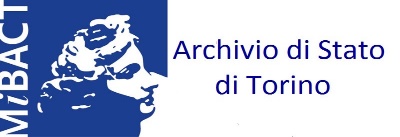 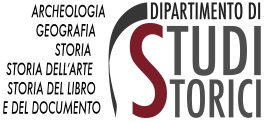 Martedì 17 dicembre, ore 16-18Archivio di Stato - Sezione Corte - Sala conferenze, Piazzetta MollinoPresentazione del volumela grande galleria di carlo emanuele i. Spazio del sapere e rappresentazione del mondo nell’età di carlo emanuele iA cura di Franca Varallo e Maurizio Vivarelli(Studi sabaudi; Carocci 2019)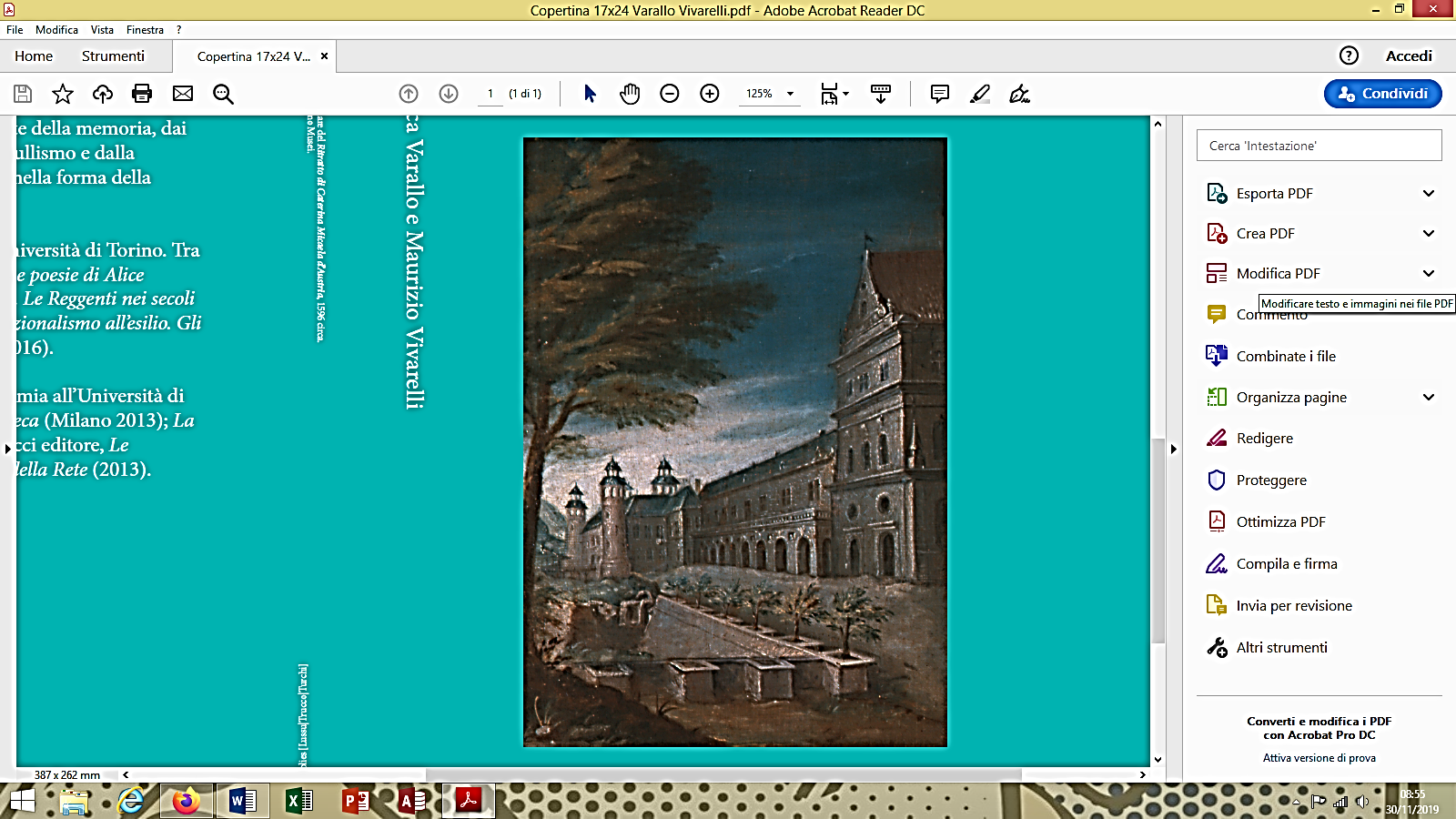 La Grande Galleria vista dal giardino, particolare del Ritratto di Caterina Micaela d’Austria, 1596 circa. Torino, Palazzo Madama – Museo Civico d’Arte Antica.Ne discutono:Pierpaolo MerlinDipartimento di Lingue e Letterature Straniere e Culture Moderne, Università di TorinoAlessandra Panzanelli(Dipartimento di Studi Storici, Università di Torino)Saranno presenti i curatoriIngresso libero